Мы приглашаем студентов 4 курса бакалавриата, 5 курса специалитета и 2 курса магистратуры принять участие во встрече с менеджером Всероссийской программы «Учитель для России». Студенты других курсов ФИЯ и других факультетов также могут принять участие. Встреча состоится 23 марта в 09.30 на платформе Zoom.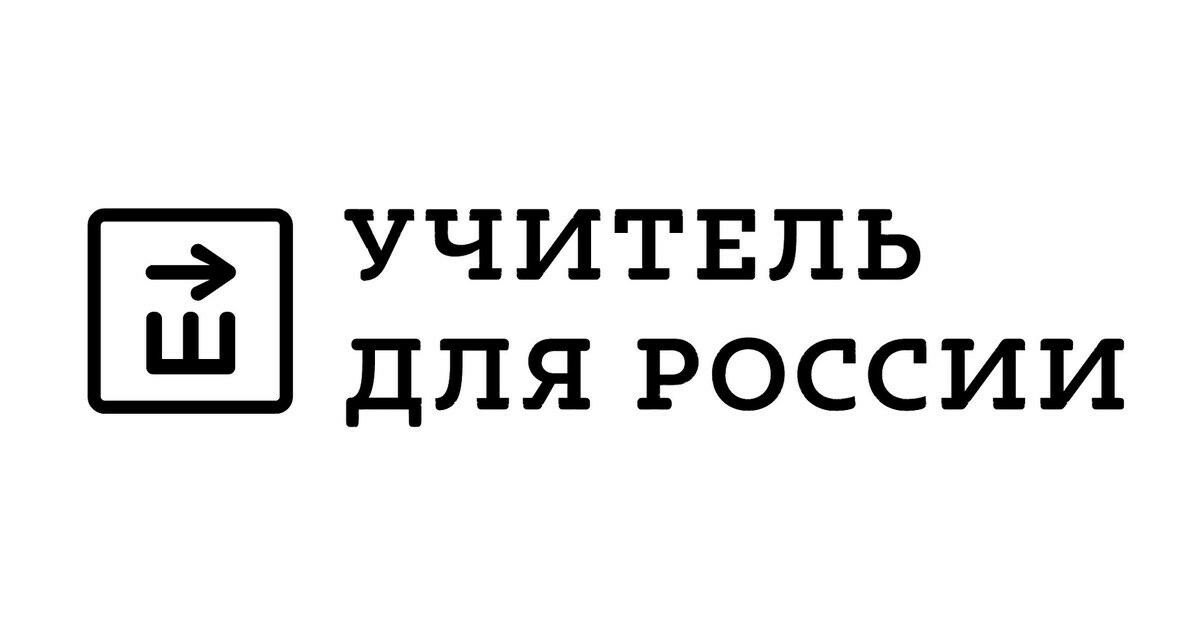 В чем суть программы?При поддержке команды проекта специалисты с высшим образованием из разных профессиональных сфер на два года становятся учителями в самых простых региональных школах. Зачем?Чтобы поделиться своим опытом с детьми, помочь раскрыть потенциал и мотивировать их.Почему именно Вы?Потому что Вы можете попробовать новую для себя сферу и, возможно, найти свое призвание. Потому что знаем, как важен детям реальный опыт и знания. Нам бы очень хотелось, чтобы горизонты наших детей, вне зависимости от места их рождения и благосостояния семьи, были широки. Практика показывает, что для ребёнка очень важно встретить правильного взрослого, учителя, наставника, который сможет увлечь и вдохновить на новые свершения. И Вы можете стать именно таким человеком!Для участия во встрече необходимо до 23 марта 09.00 зарегистрироваться по ссылке: https://uchitel-dlya-rossii.timepad.ru/event/1961173/ После регистрации Вам придет ссылка на конференцию Zoom. Мы Вас ждем!Видео для прикрепления к посту: https://www.youtube.com/watch?v=vil2Z0QqWf0 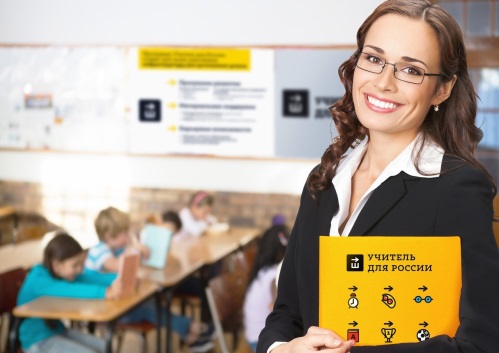 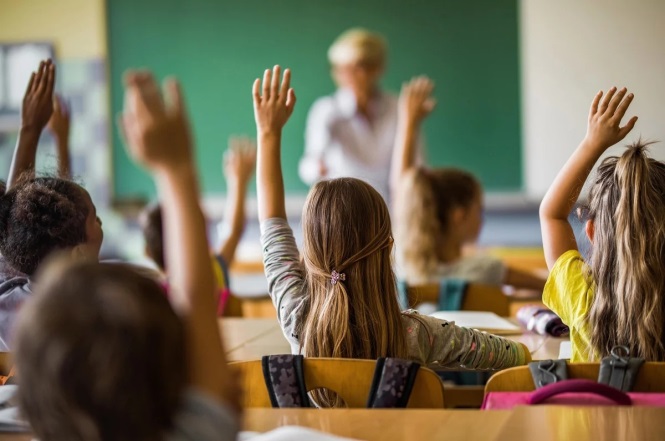 